NOYS Annual Golf Tournament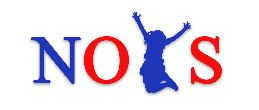 NOYS is a 501 c(3) non-profit community service organization. Your sponsorship of the NOYS annual golf tournament helps to support our programs. Some of our programs include the Family Resource Program, Youth Shelter, Family and Individual Youth counseling, and our First-time offenders’ program.Join us for the 1th Annual NOYS Fundraising Golf Tournament on Saturday, July 8, 2023 at Wentz Golf Course in Ponca City, Oklahoma. The tournament is a 4-person scramble registration is at 7:00 am with a shotgun start at 8:00 a.m.  Sponsors are encouraged to attend and are welcome to give out any gifts or gadgets they might have  available. Lunch will be provided before scoring and is included in the team fee.Sponsorship LevelsTitle Sponsor (complete both forms and mail to NOYS; NOYS will notify golf course)	$700(Contact NOYS as soon as possible if you are interested in this sponsorship level)1 Team Registration, Premier Event Promotion “NOYS Annual Golf Tournament Presented by YOUR NAME HERE”, and Hole Sign  Team Sponsor 	$500Team Registration and Hole SignHole Sponsor 	$100 Hole Sign  *Registration Forms can be emailed to sruminernoys@gmail.com.    Event Tickets can be purchased at Website: www.noysok.org  Mail Check and Sponsor Registration Form to the address below:Northern Oklahoma Youth Services and Shelter, 2203 N. Ash St, Ponca City, OK. 74631   Phone: (580) 762-8341    Email: sruminernoys@gmail.comSponsor Registration Form Name                                              Company  		                                                                              Address                                                                  City	State	Zip________  Phone (    ____)___________________          Email  _________		 	I am unable to contribute a cash donation, but would like to donate a hole prize.We will pick up hole prizes at your convenience, call (580) 304-9309. Hole Prize Donation:  	MISSION STATEMENTEncourage public involvement and organize programs designed to beautify our communities and improve our environment.